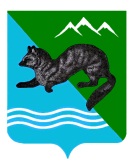 РАСПОРЯЖЕНИЕАДМИНИСТРАЦИИ СОБОЛЕВСКОГО   МУНИЦИПАЛЬНОГО РАЙОНА КАМЧАТСКОГО КРАЯ21 августа 2017			    с. Соболево                                      № 399-р	В соответствии с распоряжением Правительства Российской Федерации от 05.09.2015 №1738-р «Об утверждении Стандарта развития конкуренции в субъектах Российской Федерации», Соглашением от  28.12.2015 «О сотрудничестве по развитию конкуренции между Министерством экономического развития предпринимательства и торговли Камчатского края и органами местного самоуправления городских округов и муниципальных районов в Камчатском крае», в целях улучшения конкурентной среды: 1. Утвердить перечень приоритетных и социально значимых рынков для содействия развитию конкуренции в Соболевском муниципальном районе  согласно приложению к настоящему распоряжению.2. Комитету по экономике, ТЭК, ЖКХ и управлению муниципальным имуществом  обеспечить достижение целевых показателей эффективности реализации мероприятий по улучшению конкурентной среды на приоритетных и социально значимых рынках для содействия развитию конкуренции в Соболевском муниципальном районе .3.  Управлению делами администрации  Соболевского муниципального района настоящее распоряжение опубликовать в районной газете «Соболевский вестник» и разместить на официальном сайте Соболевского муниципального района в информационно-телекоммуникационной сети Интернет.4. Настоящее распоряжение вступает в силу после дня его официального опубликования.Глава Соболевского муниципального района                             	В.И.Куркин     Приложение к распоряжению администрации Соболевского муниципального районаот 21.08.2017г. №  399ПЕРЕЧЕНЬсоциально значимых и приоритетных рынков для содействия развитию конкуренции в Соболевском  муниципальном районеСоциально значимые рынки:— рынок услуг дошкольного образования;— рынок услуг дополнительного образования детей;— рынок услуг жилищно-коммунального хозяйства;— рынок развития розничной торговли;— рынок услуг в сфере культуры;— рынок услуг перевозок пассажиров наземным транспортом;Приоритетные рынки— рынок бытовых услуг— рынок производства продукции сельского хозяйства.Об перечни приоритетных и социально значимых рынков для содействия развитию конкуренции в Соболевском муниципальном районе